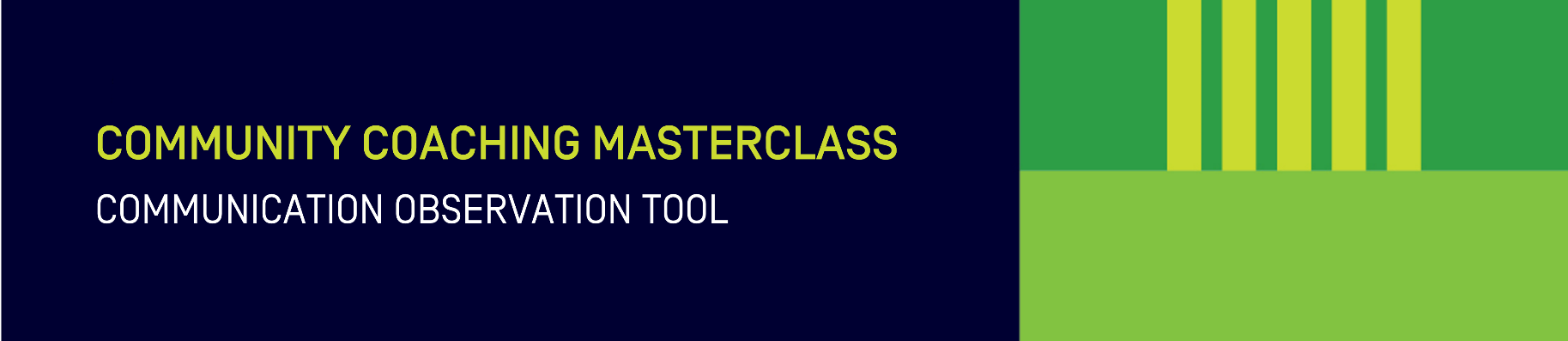 Communication observation toolWhat is the coach communicating?How is the coach communicating?          When is the coach communicating?Why is the coach communicating?How did the participants respond to the coach?Additional notes